附件磋商文件一、采购单位巴中市文化广播电视和旅游局采购项目名称第七届四川国际旅游博览会巴中展馆搭建采购预算20万元（大写：贰拾万元整）项目概述以“山水画廊·秀美巴中”为主题设计第七届四川国际旅游博览会巴中展馆、并做好展馆搭建、布展、撤展及巴中参展活动宣传工作。技术、设备及人员要求1. 地点：四川国际旅游交易博览中心二楼A-31号2. 面积：56㎡3. 展示4天。（9月25日—28日）4. 展馆分“成渝地区休闲度假后花园”“巴蜀文化旅游走廊”“中国气候养生之都”“川陕苏区首府”“巴中有礼”五个展区，采用文字、图片、视频、实物、灯光等方式展示文旅资源、巴文化、红色文化、康养项目、巴山民宿、巴中特色文旅商品等。5.设置打卡墙，供游客拍照互动。6.策划、实施参展活动前后的媒体宣传（包括但不限于主流媒体、新媒体宣传）。    六、磋商要求1.参与磋商的供应商为法人或者其他组织的，需提供单位介绍信、经办人身份证明。（注：以上资料均须加盖投标单位鲜章）。2. 所有响应文件应密封并在磋商现场拆封，逾期送达、未密封和标注错误的响应文件，采购单位恕不接收。 七、报价1.所有报价一律以人民币报价。采购人不接受任何非人民币币种的报价。2.供应商报价应为完成本竞争性磋商文件中所要求的服务所应包括内容的所有价格。 八、响应文件（一）①供应商若为企业法人：提供“统一社会信用代码营业执照”；②若为事业法人：提供“统一社会信用代码法人登记证书”；③若为其他组织：提供“对应主管部门颁发的准许执业证明文件或营业执照”；④若为自然人：提供“身份证复印件”。⑤供应商属于银行、保险、石油石化、电力、电信、移动、联通、广电等有行业特殊情况的，可提供企业分支机构统一社会信用代码的营业执照（复印件）及其他企业分支机构证明文件，法定代表人签署和授权可由分支机构负责人签署和授权。（以上均提供复印件）法定代表人/负责人授权书或法定代表人/负责人身份证明。展馆设计方案、宣传方案。报价表。说明：供应商提供的以上材料为复印件的均应加盖供应商公章。2.供应商应对其所提供的资格证明材料来源的合法性、真实性负责。 九、评分表    十、展位图    展位地址：四川省乐山市峨眉山市四川国际旅游交易博览中心二楼A-31号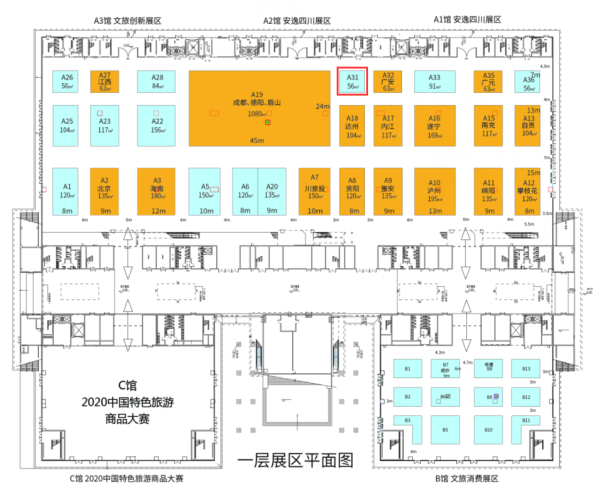 序号评分
因素分值评分标准说明1报价10以最低报价为基准价，报价得分=(基准价／投标报价)* 10分*100%注：保留整数2展馆设计方案50主题突出，内容完整，构思新颖独特，表现层次分明，符合巴中实际。优得40分，良得20分，一般得10分。（40分）2展馆设计方案50入口形象大气醒目，展区过渡自然，形象合理；展区功能分区合理，整体布局和谐统一。优得10分，良得8分，一般得5分。（10分）3宣传方案10优得10分，良得8分，一般得5分。4案例30供应商2016年至今，每有一个类似项目案例得10分。（30分）提供案例图片、合同、中标通知书任意一项即可